Persecution of Ahmadis in PakistanNews Report   March 2017Another Ahmadi murdered for his faithNankana Sahib; March 30, 2016:	Mr. Saleem Lateef community president of the district was target-killed in Nankana Sahib at 0900 today. His son, motor-cycle co-rider was also shot at by the assigned assassin, but fortunately he survived. 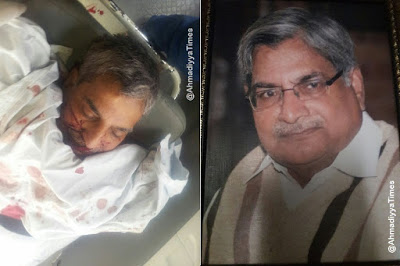 According to the details Mr. Lateef was being driven to the courts. The assassin had a pump-action gun. The first shot hit him in the right rib while the second hit him in the back. Mr. Lateef died on the spot. The attacker fled the scene. The victim had been receiving threats for some time. Mr. Lateef was 70. He was a good man – hospitable, kind and a friend of the poor. He was brave too. In 1989, Nankana Sahib suffered extensive anti-Ahmadi riots. His house was then set on fire by miscreants. (Mian Nawaz Sharif was the chief minister Punjab at the time.) Later his father-in-law was roped in a religion-based police case. He died while in prison.Mr. Latif was a relative of Prof Dr Abdul Salaam the Ahmadi Nobel laureate.According to one source, the banned sectarian outfit Lashkar-e-Jhangvi (LeJ) al-Aalami, also linked to the Islamic State, claimed the responsibility for the attack.  	Reportedly, a man named Rashid has been arrested. He is employed as a guard at Ali Jewellers and the weapon he used is also registered in the name of the proprietor of the shop. Two Ahmadis charged under a blasphemy clause and an anti-Ahmadi lawLahore; March 15, 2017:		Two Ahmadis, Mr. Amjad Iqbal Salooni and Mr. Ikram Ilahi were charged under PPC 295-A and 298-C. They were accused of preaching their faith. A specific group of mullas headed by Hasan Muawiya trap Ahmadis to implicate them in police cases under anti-Ahmadiyya laws. A reliable source from law enforcement agencies confirmed this fact. The police were reluctant initially to register the case, but the mullas approached a court and the court directed the police to register the FIR. 	Muawiya is a younger brother of the ‘ousted’ Maulana Ashrafi the Chairman of the Ulama Council, and is well-known to the police. Another FIR registered against Ahmadi victims of DulmialDulmial, District Khushab, Punjab; March 24, 2017:  A violent mob attacked the Ahmadiyya mosque here on December 12, 2016. Two persons, an Ahmadi and a non-Ahmadi died at the occasion. As a result, social peace of this locality got seriously disturbed. The Police registered an FIR against both non-Ahmadis and Ahmadis and arrested men from both parties, in a strange display of impartiality.  	The leaders of the riot demanded another FIR against Ahmadis for the death of one of their youth in the riot. The police did not entertain this demand. The mullas approached a court to have their FIR registered. The Sessions Court directed the police to register the FIR as demanded. The police appealed to the Lahore High Court against the decision. Subsequently the LHC also maintained the decision of the Sessions Court and ordered the police to register a separate FIR against Ahmadis. 	As a result the police registered FIR Nr. 65 against 40 Ahmadis, in Police Station Choa Saydan Shah, District Chakwal under PPCs 302, 324, 337F(VI), 337F(III), 337A(I), 148 and 149 for the murder of Mr. Naeem Shafiq – a member of the rioting and attacking mob. Terrorism suspect arrested in Muslim Colony, RabwahMajor attack avertedRabwah: The daily Din, Lahore of March 6, 2017 published the followed report:“CTD action: Chenab Nagar spared extensive destruction. Terrorist arrested.Plenty explosive material recovered from Amir Niazi, the accused who was taken away to an unknown location.Chenab Nagar (Correspondent): CTD arrested a man in possession of large quantity of explosives. As per details, CTD District Chiniot arrested a man near Chenab Park in Muslim Colony. He was in possession of ½ kilo explosives, liquid material, four non-electric detonators and eight safety fuses, all this in a computer box. As per sources, the 35-years old man was recognized as Amir Khan Niazi, resident of Mianwali. Security agents shifted him to an unknown location for further investigation. According to the Bomb Squad, this timely action has saved Chenab Nagar from a catastrophe. We are informed that all the recovered stuff was meant for a major terrorist attempt.” 	We, in the past, have repeatedly hinted in various reports a liaison between the Khatme Nabuwwat leadership and extremism/terrorism. The evidence is known to state agencies; however media report of smoking-gun evidence has come out with this arrest.	This news was reported by vernacular newspapers; however, most of them added opinion to the facts, in an effort to distance the religious leadership, resident at Muslim Colony, from the accused. Some reported that the accused was arrested from a hotel in the Colony. In fact, there is no hotel in the Muslim Colony; there is only a PTDC restaurant. Others reported that the accused’s arrest from the Muslim Colony means that the mosque and seminary in the Colony were his targets. That is ridiculous. Surely, the investigating agencies are better informed of the hideous plan of the terrorist and his felicitators and sponsors. Ambassador Maleeha Lodhi beats the retreatThis year Mr. Mahershala Ali was awarded Oscar for ‘the best supporting-actor’.	He was then celebrated by many for being the first Muslim to win the coveted award. These included the official PTV and Ms. Lodhi, Pak ambassador to the United Nations.	Mr. Ali, a Muslim convert since 1999, joined the Ahmadiyya Community. This fact triggered a debate in the social media about his religious identity.	At this Ms. Lodhi deleted her tweet.	Saba Imtiaz tweeted: Pakistanis praising someone and the rolling it back cos they discover they’re Ahmadi is a fascinating genre of about-face-delete.	Kashif Chaudhri, a well-known American blogger posted on his Facebook account: “The deletion of her tweet by Maleeha Lodhi shows, that even courageous people like her cannot ignore anti-Ahmadi emotional and social attitudes; this reflects the situation faced by Ahmadi Muslims in Pakistan.” Translated from a release of Voice of Germany  A high court judge reacts to blasphemy postingsIslamabad: The daily Dunya posted the following reports in its issue of March 10, 2017. Extracts:Pass the blasphemy material to the Prime Minister. We’ll call his presence here in case of no follow-up: Justice Shaukat Siddiqui (of Islamabad High Court)	The judge said, “… This issue is not specific with Shaukat Aziz Siddiqui; the entire Pakistani judiciary is the guardian of the Prophet’s honour. It was protecting this honour. In this context if no action is taken at the higher level, we’ll send for the Prime Minister. We are involved in spurious issues, while in my opinion this is the greatest issue in Pakistan. Unfortunately, the executive has failed to take action in this regard. The Parliament is also silent over it. This is most regrettable. I do not know how do they sleep at night. Having seen and heard this, federal secretaries, I do not order you, I implore you to do something to safeguard the honour of Allah’s prophet. You have enjoyed the perks of service long enough, now you ought to do something worthwhile to please Allah and His messenger. This is the real stuff; all else is futile. Now is the time when there should be no other campaign except anti-blasphemers and anti-cursed. At the beginning of the hearing the Federal Secretary of Interior, Arif Khan stated that a case under PPC 295-C and other clauses of the penal code has been registered against those involved on social media in blasphemy against the most holy person in the universe… .	Justice Shaukat Aziz Siddiqui observed that attention be paid to two factors. First, all blasphemous pages should be blocked; second action should be taken as per law against the perpetrators. I say it again, if that cannot be done then, I’ll order blockage of the entire social media. Social media is blocked in many countries. If it is blocked here, we’ll still survive. If this court had not acted, this practice would have continued, but as Muslim, such blasphemy is intolerable. Justice Shaukat Aziz Siddiqui expressed displeasure over the absence of federal secretaries for I.T. and Information. He ordered the registrar to telephone the two secretaries to present themselves in the court within half an hour or face warrants of arrest. At this the court was adjourned for half hour. When the hearing resumed both the secretaries of I.T. and Information were present in the court. Justice Shaukat Aziz Siddiqui passed some blasphemous material to the federal secretary. At this stage, Justice Shaukat Aziz Siddiqui started sobbing profusely. At this, others present in the court started shedding tears. Shedding tears, Justice Shaukat Aziz Siddiqui asked the federal secretary, Arif Sahib, “What else is left after this?” At this the Federal Secretary of Interior also wept and said, “If the court had not ordered, I would not even cast a glance at it. At this, once again tears came to the eyes of Justice Shaukat Aziz Siddiqui, and he addressed the three secretaries, “I do not order you, I plead you to do something to protect the honour of the Prophet of Allah, for God’s sake….	At this stage, Justice Shaukat Aziz Siddiqui addressed the Secretary of Interior, “I repeat once again that those individuals should not be in the investigating team, who have been declared Non-Muslims in the Constitution of Pakistan, as these people are themselves involved in this despicable act. The hearing was then postponed till Monday.” (Emphasis added)Policy statement by the Prime MinisterKarachi; March 15, 2017: 	PM Nawaz Sharif made a speech in Karachi at Hindu festival of Holi. The daily Dawn of March 15, 2017 reported this speech. It deserves a place on record – (extracts):  KARACHI: Prime Minister Nawaz Sharif has said the people of all faiths enjoy equal rights under the Constitution and no one will be allowed to create religious disharmony and instability in the country.“Islam is a religion of peace, love and humanity, which teaches respect for all religions. There is no religious dispute in Pakistan,” he said, adding that the only tussle going on was between the good and the evil, the progressive and the retrogressive elements.…Extending greetings to the Hindu community on their religious festival, the prime minister said his government was committed to ensuring equal opportunities for all communities as it stood for complete religious freedom and equal rights guaranteed under the Constitution. The government would enact more stringent laws to protect minorities and curb crimes against them, he added.He said Holi was a festival of colours which gave the message of love and peace. Diversity of religions and faiths was a vital ingredient for unity and all communities would have to transform this element to further foster the bonds of brotherhood and affection, he added.…He said that some elements had tried to weaken Pakistan by misusing religious differences or distorting history, but the nation had rejected such attempts. The elements trying to create fissures in society on the basis of religion had no place among the people, he said, adding that no one would be allowed to hinder the path of religious tolerance and unity as well as progress of the country.He said Pakistan was created on the basis of equal rights to all communities and the government would protect all mosques, churches, temples and other places of worship.	The above is a commendable policy statement that echoes somewhat the off-quoted views of the Quaid i Azam in his historic speech in the Legislative Assembly on 11 August 1947. However, this raises the following pertinent questions:Why did the Punjab Government mount a CTD raid on Ahmadiyya central offices on December 5, 2016, while the authorities, the CTD and even the mullas know that Ahmadiyya Community has never indulged in terrorist activities? Also, if a mistake was committed by the CTD and its keepers, why the prosecution under this fake case is being pursued and the two detained accused are not released on bail? Why was 80-years old Ahmadi book-seller Mr. Abdul Shakoor arrested by the CTD personnel in Rabwah for selling Ahmadiyya publications, and his release is not being pursued by his tormentors and prosecutors?Why did the Punjab Government comply with condemnable recommendations of its Ulama Board and banned Ahmadiyya publications of scriptural status, as also all of the community’s periodicals, thus violating constitutional guarantees as also the policy guidelines of the federal government, given above? Why is the Dulmial Ahmadiyya mosque still officially locked, as demanded by the criminal mob who attacked it on December 12, 2016?The federating units of Pakistan must honour the guidelines given by the founding father and also the public policy given by the PM of the Federal Government in consonance with the Constitution and the International conventions signed by the Pakistani state.  Press reports on Mr. Asad Qaisar, Speaker KP AssemblyPeshawar: Last year on October 28, 2016 the daily Islam published the following story, (extracts):“KP: Decision taken to include End of Prophethood subject in syllabi. Instruction issued to move on priority basis, in the light of recommendations of the Ulama.“Peshawar: (Special correspondent) A high level meeting was held on Tuesday in the Assembly Secretariat under the chairmanship of Mr. Asad Qaisar, the Speaker of KPK Provincial Assembly to formally include Khatme Nabuwwat (KN) in syllabi….  “Mr Asad Qaisar, the Speaker directed the officials to take actions on priority basis on the recommendations of Ulama Karam on this issue of including the End of Prophethood in syllabi and submit an early report.	“The Speaker thanked the ulama in providing guidance and making recommendations to the government on this important and essential change to school syllabus.”	Earlier Mr. Qaisar had attended a KN conference in Mardan KPK and told the audience that “Lovers of the Prophet (Aashiqaan Rasul) will liquidate all the conspiracies devised by Qadianis (Ahmadis). As per constitution, the deniers of Khatme Nabuwwat are outside the pale of Islam, and soon the KPK government would make End of Prophethood part of school syllabus.” 	As a result End of Prophethood was made a part of school syllabus in KPK. Everyone knows that mullas and sectarian elements always bank upon this dogma to agitate the minds of common Muslims including youth and children.	Recent press reports have divulged that Mr Qaisar could have reasons to press on this issue, other than the love of End of Prophethood.	The prestigious daily Dawn published the following report on March 19, 2017 (extracts):Khyber Pakhtunkhwa speaker denies corruption charges Islamabad: Khyber Pakhtunkhwa (KP) Assembly speaker Asad Qaisar on Saturday categorically denied allegations that he owned a house worth Rs 350 million and was involved in misuse of power.	The presser was held following media reports that the NAB KP director, in a letter, had sought permission from the NAB chief to initiate an inquiry against Mr. Qaisar over charges of corruption and misuse of power.	Media reports claimed that Mr. Qaisar, while declaring his assets, had claimed that he shared a 14-marla house with his brother. Now, it was reported that he owned a 35 Kanal house worth Rs. 350 million in Banigala, Islamabad.	The next day the Dawn published the following report:“MPA asks Imran to expel Asad Qaiser from Party Bureau ReportPeshawar:  Former provincial minister of Pakistan Tehreek-i-Insaf Ziaullah Afridi has demanded of PTI chairman Imran Khan to expel Khyber Pakhtun Khwa Assembly Speaker from the party and keep him out unless he is exonerated by a court from the corruption allegations….	Accompanied by scores of PTI workers, the MPA said that the reports about Mr. Qaisar’s land properties and appointments made by him had enough substance for the party chairman to sack him otherwise no one would accept the PTI chief’s tall claims about merit….	The MPA demanded a thorough probe into the allegations against Mr. Qaisar….”	Some people are of the firm opinion that the louder a politician speaks on pious themes and religious dogma, the higher is the probability of his involvement in dishonourable pursuits.   A sectarian hospitalSargodha:	While there is nothing wrong with a sect or a religious group running a hospital, what is odd is the fact that it should sell its services to only specific sectarian groups and indulge in hostile propaganda against other hospitals run by some targeted community.	Khatam an Nabiyyeen Medical Heart Centre in Lakkar Mandi, Sargodha has issued publicity notices (copy at Annex II) to promote its business, with noteworthy content. Extracts:	Under the management of: Khatam an Nabiyyeen Trust (Registered) Khatme Nabuwwat Academy, Lakkar Mandi, Sargodha.Protect your faith and money from burglars of faith. While we put in the effort, Muslims (are requested) to co-operate.Remember that this enterprise is purely ideological. Muslims are provided facilities of medical treatment here; also they are tutored in the dogma of End of Prophethood.Note:  Qadianis have a renowned hospital (Tahir Heart Centre) in Chenab Nagar. It is illicit (Haram) and a great sin (Gunahe Kabirah) to visit their hospital for any check-up and treatment.Chairman Khatman Nabiyyeen Trust: Hafiz Muhamamd Akram ToofaniThis sectarian pamphlet is for the public; the authorities know about it but it is fair to assume that they have done little to dissuade its originators from its circulation. Update on raid case and Ahmadiyya mosque in DulmialCTD raid on Ahmadiyya offices on December 5, 2016: This fake police case has not been withdrawn yet. Mr. Sabah ul Zafar and Mr. Idrees Ahamd are still behind bars, as bail was not granted to them.Mob attack on Ahmadiyya mosque in Dulmial: The mosque remains locked up for the 16th week. Ahmadis have no place to worship while non-Ahmadis who invaded it have their 10 mosques functional. The police have registered another FIR against 40 Ahmadis under the pressure of the mullas and orders of the court, on charge of murder of a youth who was a member of the mob that mounted the criminal attack on the mosque.	Four Ahmadi defenders are still behind bars. Ban on Ahmadiyya publications and periodicals:	The Punjab government issued numerous such notifications early last year. It did that on illegitimate recommendations of the Mutahiddah Ulama Board that were in stark violation of the Constitutional guarantees and the international instruments signed by Pakistan. None of these notifications has been yet withdrawn. An op-ed in the Dawn, by a British journalist and authorMr Oven Bennett-Jones, a well-known British journalist and author of Pakistan: Eye of the Storm recently wrote a column for the daily Dawn; it was printed on the auspicious Republic Day on March 23, 2017.	The article sheds some light on the nest of terrorism located and tolerated in the UK.It is worth reading, and is reproduced as Annex I to this Report.Ahmadis behind barsA contrived case was registered against four Ahmadis, Mr. Khalil Ahmad, Ghulam Ahmad, Ihsan Ahmad and Mubashir Ahmad of Bhoiwal, District Sheikhupura under PPCs 295-A, 337-2 and 427 on May 13, 2014 in Police Station Sharaqpur. Mr. Khalil Ahmad was then murdered by a madrassah student, while in police custody, on May 16, 2014. The remaining three accused were arrested on July 18, 2014. They are in prison. Their bails were cancelled.A fabricated case was registered against Mr. Tahir Mahdi Imtiaz, printer of the Ahmadiyya monthly Ansarullah, in Millat Town Police Station Lahore on April 16, 2014. He was arrested by the police on March 30, 2015 under the blasphemy clause PPC 295-A and anti-Ahmadiyya law PPC 298-C. A high court judge announced acceptance of his bail, but subsequently shirked from signing his decision. Thereafter a 2-member bench of LHC refused the bail, and ordered that clause 8-W ATA be added to his charge sheet and the case be tried in an Anti-terrorism court. He remains in prison. Supreme Court did not grant him the bail either. He is being prosecuted in an Anti-terrorism court whose judge has approved that more serious clauses of the Blasphemy law, PPC 295-C and 295-B be added to his charge sheet. These respectively prescribe penalties of death and imprisonment for life.Mr. Qamar Ahmad was charged under PPC 295-B for alleged desecration of the Holy Quran in Jhelum, and was arrested on November 20, 2015. Religious bigots attacked the Ahmadi-owned factory and Ahmadis’ houses after his arrest and set them on fire after looting the valuables. Those who attacked the Ahmadiyya mosque have been granted bail, but not Mr. Ahmad. Officials of Punjab’s Counter Terrorism Department (CTD) accompanied by a contingent of the Elite Force raided Shakoor Bhai’s book shop, arrested him and Mr. Mazhar Abbas the shop assistant, a Shia, on December 2, 2015. A speedy trial in an Anti-terrorism court dispensed 5 years’ imprisonment to each of the two accused, while octogenarian Mr. Shakoor was sentenced in addition to three years’ imprisonment under the anti-Ahmadiyya law.An armed police contingent of the Counter Terrorism Department (CTD) carried out a raid on Ahmadiyya central offices and Zia-ul-Islam Press on December 5, 2016 and arrested four Ahmadiyya officials; Mr. Amir Faheem; Mr. Sabah ul Zafar; Mr. Zahid Majeed Mahmud and Mr. Idrees Ahmad. Mr. Sabah ul Zafar and Mr. Idrees Ahamd are still behind bars as bail was not granted to them.A violent mob deviated from the authorized route, to attack an Ahmadiyya mosque in Dulmial on December 12, 2016. Forewarned Ahmadis assembled inside their mosque to defend it. In the ensuing riot two persons died. The police made arrests from both sides, attackers as also defenders. Among the latter, they arrested 4 Ahmadis namely Malik Riaz Ahmad, Mr. Muhammad Ansar, Malik Khurram Abrar and Mr. Naveed Ahmad. The FIR applies numerous clauses of PPC including 302 (for murder) and 7-ATA from the Anti-terrorism Act.  From the mediaDulmial peace accord blames Dec 12 violence on ‘outsiders’				             The daily Dawn; Lahore, March 5, 2017Chiniot: CTD action on (the bank of) River Chenab. Explosives recovered. Important disclosures expected.The accused was arrested walking near the PTDC restaurant on the river bank.(Note: This location is the Muslim Colony where anti-Ahmadi seminary, offices and a mosque is located.				        The daily Mashriq; Lahore, March 5, 2017Blasphemous material on social media is Qadiani conspiracy: Religious leaders				           The daily Islam; Lahore, March 21, 2017Fake Ahmadiyya graves in Chenab Nagar should be demolished: Ulama Karam				       The daily Express; Faisalabad, March 21, 2017Basic to a Muslim’s faith is to die for the End of Prophethood: Abdul Ghani (Patron Citizens Rights Committee, Chichawatni)				           The daily Ausaf; Lahore, March 11, 2017Suicide explosion in Parachinar. 22 dead; more than 70 injured.				        The daily Mashriq; Lahore, March 1, 20175 troops killed as also 10 terrorists in cross border attack in Mohmand Agency				        The daily Mashriq; Lahore, March 7, 2017Two soldiers, five militants killed in Swabi clash				            The daily Dawn; Lahore, March 8, 2017Banned outfit terrorist held with arms, explosives (in Muslim Colony, Chenab Nagar)				           The daily The Nation; Lahore, March 5, 2017Religious seminaries outnumber schools in Islamabad				           The daily Dawn; Lahore, March 18, 2017Imam-i-Kaaba to attend JUI centenary celebrations				          The daily Dawn; Lahore, March 26, 2017Lal Masjid: Decision to hold Honour of the Prophet conference on 24 March….Syed Munawwar Hasan (former JI Chief), Maulana Tariq Jamil, Dr Abdul Qadeer Khan invited as special guests. 				            The daily Insaf; Lahore, March 21, 201776 pc of seminary buildings in Islamabad unauthorized				           The daily Dawn; Lahore, March 21, 2017Some religious groups are in contact with terrorists. They should be placed on Watch List (Chief Minister Sindh)				        The daily Mashriq; Lahore, March 7, 2017How did Siraj ul Haq become a Jihadi? Who devoured dollars?We know all that: Rana Sanaullah (Minister PML-N)				             The daily Ausaf; Lahore, March 8, 2017Tahir Ashrafi stacked millions of foreign (donated) funds in his personal account: Chairman Ulama Council (ZM Qasmi)				           The daily Jinnah; Lahore, March 7, 2017Finance Minister Ishaque Dar’s statement on Protection of the End of Prophethood is the voice of Muslim Ummah. Maulana Abdul Karim (of Jamia Al-Habib Chiniot)				        The daily Ausaf; Lahore, January 31, 2017Iftikhar Chaudhry – Shame on you, you made political not judicial decisions. I had said that a political judge aims at becoming president: Zardari				      The daily Mashriq; Lahore, March 25, 2017Constitution provide for equal rights to all citizens: Prime Minister				            The daily Insaf; Lahore, March 21, 2017Ulema must undo extremist narrative of religion: PM				           The daily Dawn; Lahore, March 12, 2017London attack totals 5 dead				           The daily Ausaf; Lahore, March 24, 2017EU court rules workplace headscarf ban legal				         The daily The Nation; Lahore, March 15, 2017President Trump resets relations with Riyadh in Saudi Arabia				           The daily Dawn; Lahore, March 17, 2017IS doctors kill 38 at Kabul military hospital 				           The daily The Nation; Lahore, March 9, 2017Hardline Buddhists protest citizenship proposal for Rohingya (Muslims in Myanmar)				           The daily Dawn; Lahore, March 20, 2017Adityanath as CM signals BJP’s step for Hindu state (in India): CPI-M				           The daily Dawn; Lahore, March 20, 2017Israel imposes apartheid regime on Palestinians, say UN report				           The daily Dawn; Lahore, March 17, 2017Saudi king Shah Salman arrives Japan with 1000 entourage 				             The daily Jang; Lahore, March 14, 2017Punjab leads in H R violations. Sindh is second: report				            The daily Insaf; Lahore, March 20, 2017Islamabad High Court: Order to put Nasir Sultan, false claimant to prophethood, on ECL				    The daily Khabrain; Lahore, March 10, 2017Ms. Setsuko Thurlow of Japan, a Hiroshma bomb survivor and peace activist was awarded Ahmadiyya Muslim Prize for the Advancement of Peace in National Peace Symposium in London hosted by the Ahmadiyya Community UK on 25 March 2017		                                  Press Release: media@press.ahmadiyya.comOp-ed:		Mahershala Ali and usOh, the baggage that we carry. Heavy as heavy can be and entirely cumbersome. But many of us believe this load which we have been piling on our backs and which has turned us into a frowning, lumbering lot, is a symbol of some kind of greatness. The truth is, it has nearly broken our backs and yet we’d rather ignore its straining impact on us and lumber on; and that too, in slow, monotonous circles. A circle which keeps getting smaller with each droning round.	Last Monday when a black actor won an Oscar, social media in Pakistan came alive celebrating the win because the actor, Mahershala Ali, was not only black, he was also supposedly Muslim. However, just half an hour later when it became known that he was an Ahmadi, dozens of Twitter handles which were glorifying his win, quickly went on a deleting spree, including a lady who is a former Pakistan ambassador to the US.	One also noticed that the same delete brigade had previously exhibited great rage and concern over Trump’s Muslim travel ban and, recently, some had also bemoaned the alleged racial profiling of Pakhtuns in Punjab.	Anyway, no matter how ironic and even unintentionally satirical all this is, it is certainly not surprising. In fact, it is actually entirely normal as far as we are concerned. Things such as racism and xenophobia are condemnable for one set of folk, but justifiable against another set. This dichotomy is never contested. It just is and is expected to be understood because otherwise: ‘major fault’			      Nadeem F. Paracha in the daily Dawn, March 5, 2017Op-ed:		The numbers game…Consider, we are a country of 200 million people mired in ignorance and poverty; the infrastructure is stretched beyond breaking point; we are bedeviled with internal and external problems, mostly of own making; and we define ourselves more by sectarian and ethnic markers than we do as Pakistanis.			                           Irfan Hussain in the Dawn; March 18, 2017    Annexes: 	1.	Mutual Discontent, an article from the daily Dawn		2.	Hateful publicity from a sectarian hospital  Mutual discontentdawn.com/news/1322232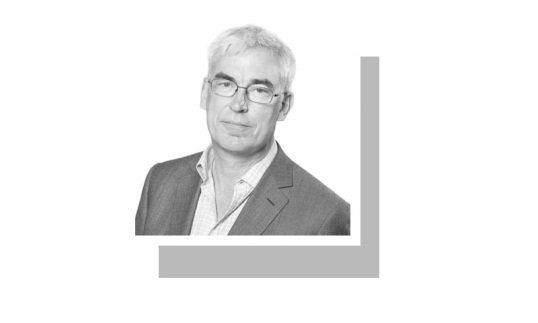 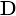 3/23/2017WESTERN countries — Britain amongst them — have a tendency to tell Pakistan what to do. For years the cry was ‘do more!’ against the Taliban. And when Pakistan did — eventually — do more, there came — ‘more still!’It sometimes seems as if the West has a view on each and every area of Pakistani life. ‘Close down radical madressahs!’ ‘Dismantle the hawala system!’ ‘Build more schools!’ ‘Introduce family planning!’ ‘Chuck the Afghan Taliban leadership out of Quetta!’ And so on. Many of these ideas have merit. But what would happen if Pakistan responded in kind. What would it tell the British to do?For many Pakistanis, the most pressing demand would be for British action on the MQM. For years now, they complain, the MQM leader Altaf Hussain, secure in his London home, has yelled threats down the phone line to rallies and other events in Karachi. After decades of British inactivity, the rising number of complaints from Pakistanis, many of whom directly contacted Scotland Yard, has resulted in a long-running hate speech investigation as well as another into possible incitement to violence. But, as many Pakistanis point out, the speeches still come thick and fast.But the MQM is just one of many issues. There are other people making threatening speeches from the UK. Last year, Tanveer Ahmed was jailed for at least 27 years for the murder of Glasgow-based Ahmadi shopkeeper Asad Shah. Despite his incarceration, Tanveer has sent a series of audio messages from his cell in Barlinnie prison in Scotland, some of which have been distributed by clerics in Lahore.The West seems to have a view on all areas of Pakistani life.In one message, Tanveer Ahmed told cleric Khadim Hussain Rizvi that people should eliminate all the enemies of Islam. He also spoke in defence of Salmaan Taseer’s assassin, Mumtaz Qadri. “Anyone who disregards the respect and honour of Ghazi Mumtaz Qadri he is the one who announced his enmity with Islam openly,” Tanveer was heard saying. “Whoever calls the martyr an assassin, he is vicious, unclean and false.”And then, some Pakistanis grumble, there are the schools in Britain that teach extremist or, more often, isolationist ideas to their pupils. Although there has been a shift in official attitudes in the UK in recent months, some schools are still teaching children that it is best not to become too friendly with Christians.To take a specific example, one school in Nottingham has a history of isolating children from mainstream British life and of enforcing strict rules such as no make-up, no radios, no music with instruments, no mobile phones, no newspapers and no TV. Even Harry Potter — being devoured by other children in the UK — was banned. Even though the British authorities have now started taking measures against the school, for the moment, it is still functioning.Next up: British visa policy. Even as middle-class Pakistani students wanting to study at leading British universities find their visas subject to long delays and in some cases rejection, many Pakistanis, including senior officials, complain that hard-line clerics from extremist madressahs seem to have no such problems.In December last year, to take just one of many examples, Syed Muzaffar Shah Qadri. described by the Pakistani authorities as “prejudicial to public safety and maintenance of public order” and banned from preaching in Pakistan, was allowed into the UK to speak at a number of English mosques.There are also cases of the British state rewarding hard-line members of the anti-Ahmadi Khatm-i-Nabuwat. In 2009, Toaha Qureshi a trustee of Stockwell Mosque in London was given an MBE — Member of the British Empire — for services to community relations. Yet leaflets found in Stockwell mosque last year called for Ahmadis to be killed.It is not just in matters of religion that the UK is perceived by some to play an unhelpful role in Pakistan. Indeed, London’s most effective way of undermining good governance in Pakistan is, in the view of many Pakistanis, the way it accepts the ill-gotten gains of businessman and politicians who want to park their money in a place where it will be safe and sound and beyond the reach of Pakistani law.There is a saying the Bible. “First take the log out of your own eye, and then you will see clearly to take the speck out of your brother’s eye.” It is perhaps a little unfair to quote that in this context — many Pakistanis, after all, might now agree that the West was right to urge Pakistan to confront the TTP. Some other pieces of Western advice might also serve Pakistan’s long-term interests. But perhaps a little more willingness to acknowledge the West’s own specks would help reassure those in Pakistan who wonder if the UK and others really practise what they preach.The writer is a British journalist and author of Pakistan: Eye of the Storm.Published in Dawn, March 23rd, 2017Hateful publicity from a sectarian hospital  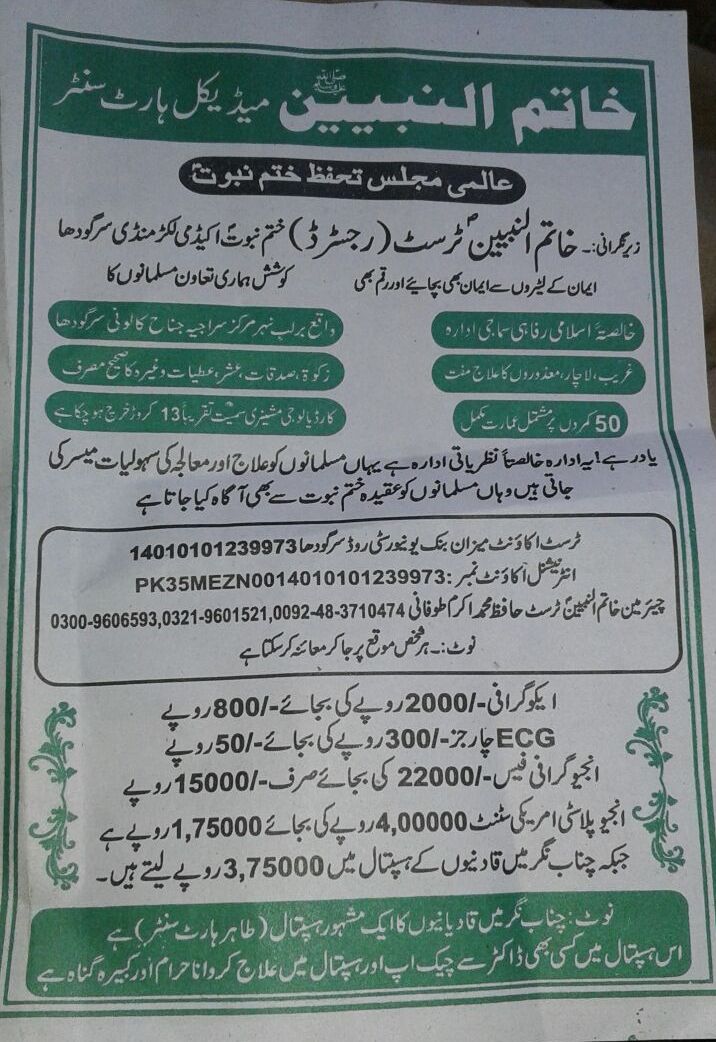 Translation: …Under the management of: Khatam an Nabiyyeen Trust (Registered) Khatme Nabuwwat Academy, Lakkar Mandi, SargodhaProtect your faith and money from burglars of faith. While we put in the effort, Muslims (are requested) to co-operate.… Remember that this enterprise is purely ideological. Muslims are provided facilities of medical treatment here; also they are tutored in the dogma of End of Prophethood. …Note:  Qadianis have a renowned hospital (Tahir Heart Centre) in Chenab Nagar. It is illicit (Haram) and a great sin (Gunahe Kabirah) to visit their hospital for any check-up and treatment.Chairman Khatman Nabiyyeen Trust: Hafiz Muhamamd Akram Toofani ≠ 0300-9606593, …